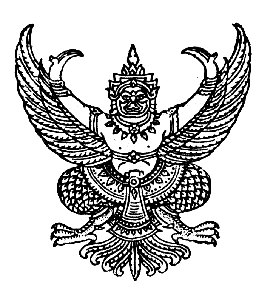 ประกาศองค์การบริหารส่วนตำบลเขาดินพัฒนาเรื่อง มาตรการตรวจสอบการใช้ดุลยพินิจ…………………………………………………องค์การบริหารส่วนตำบลเขาดินพัฒนา มีหน้าที่ในการให้บริการสาธารณะเพื่อให้เกิดประโยชน์สูงสุด แก่ประชาชน ตามพระราชบัญญัติกำหนดแผนและขั้นตอนการกระจายอำนาจให้แก่องค์กรปกครองส่วนท้องถิ่น พ.ศ. ๒๕๔๒ และหน้าที่ตามที่กฎหมายอื่นกำหนดไว้ ซึ่งในการปฏิบัติหน้าที่บริหารกิจการขององค์การบริหาร ส่วนตำบล ฝ่ายบริหารโดยนายกองค์การบริหารส่วนตำบลเป็นผู้กำหนดนโยบายการปฏิบัติงานให้เป็นไปตาม กฎหมาย ระเบียบ ข้อบังคับ และมีปลัดองค์การบริหารส่วนตำบลเป็นผู้บังคับบัญชาข้าราชการ มีอำนาจในการ สั่งการ อนุญาต อนุมัติ เพื่อปฏิบัติงานภายในหน่วยงาน แต่ในการปฏิบัติหน้าที่ของฝ่ายบริหารด้วยการที่อำนาจ ทางปกครองโดยเฉพาะในส่วนที่กฎหมายกำหนดให้เป็นการใช้ดุลยพินิจของผู้มีอำนาจในการตัดสินใจอนุญาต อนุมัติ หรือมีคำสั่งในเรื่องนั้น อย่างรอบคอบ มีขอบเขตและมีเหตุผลสนับสนุนการใช้ดุลยพินิจอย่างเพียงพอ ดังนั้น เพื่อให้เกิดความโปร่งใสในการใช้ดุลยพินิจในการออกคำสั่ง อนุญาต อนุมัติ ในภารกิจของ องค์การบริหารส่วนตำบลเขาดินพัฒนา เป็นไปตามหลักธรรมาภิบาล จึงได้กำหนดมาตรการการใช้ดุลยพินิจของ ฝ่ายบริหารไว้ดังนี้ ๑.การใช้ดุลยพินิจของฝ่ายบริหาร ต้องเป็นไปตามที่กฎหมายบัญญัติให้กระทำการอย่างหนึ่ง อย่างใดโดยอิสระ ๒.ขั้นตอนการใช้ดุลยพินิจต้องประกอบเหตุผล ดังนี้ ๒.๑ ขั้นตอนแรก ข้อเท็จจริงอันเป็นสาระสำคัญ ซึ่งการวินิจฉัยข้อเท็จจริงนั้นต้องตรวจสอบ ข้อเท็จจริงที่เกิดขึ้นจากพยานหลักฐานที่มีอยู่เพียงพอต่อการพิสูจน์ข้อเท็จจริงว่าได้เกิดขึ้นหรือไม่ ๒.๒ ขั้นตอนที่สอง ข้อกฎหมาย ที่อ้างอิงประกอบข้อเท็จจริงตาม ๒.๑ ที่เกี่ยวข้องและเป็น สาระสำคัญ ๒.๓ ขั้นตอนที่สาม ข้อพิจารณาและข้อสนับสนุน ซึ่งผู้ใช้ดุลพินิจจะต้องพิจารณาตัดสินใจว่า กฎหมายได้กำหนดให้ใช้ดุลยพินิจได้เพียงประการเดียว หรือหลายประการซึ่งสามารถตัดสินใจใช้อำนาจหรือไม่ก็ได้ หรือจะเลือกกระทำการอย่างหนึ่งอย่างใดก็ได้ตามที่กฎหมายกำหนด จึงประกาศให้ทราบโดยทั่วกัน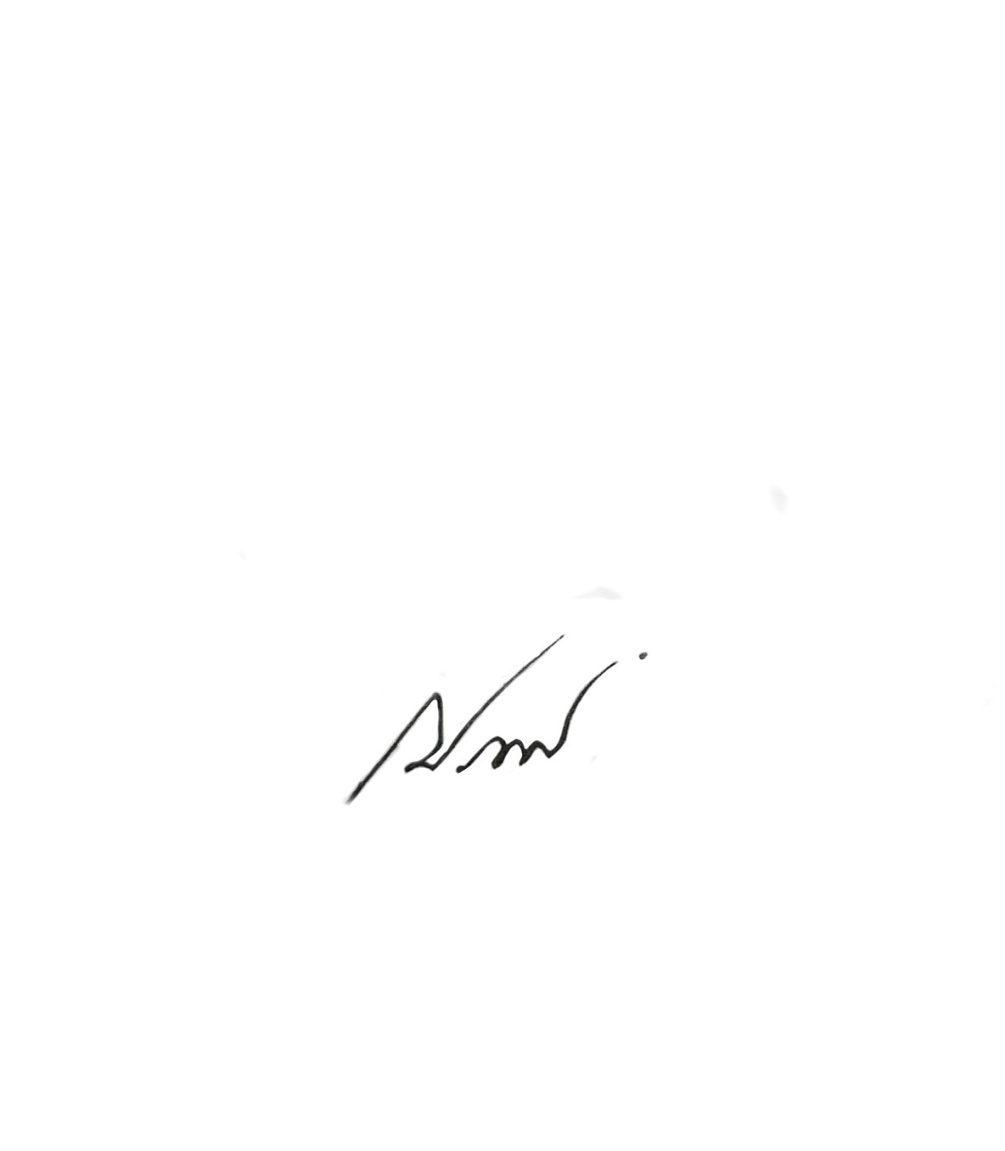 ประกาศ ณ วันที่ ๑ ตุลาคม   พ.ศ. ๒๕๖๓       (ลงชื่อ)                                                                          (นายณรงค์ พุทธิษา)				                           นายกองค์การบริหารส่วนตำบลเขาดินพัฒนา